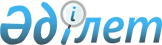 О внесении изменений в решение Каргалинского районного маслихата от 6 января 2020 года № 407 "Об утверждении бюджета Ащылысайского сельского округа на 2020-2022 годы"Решение Каргалинского районного маслихата Актюбинской области от 13 июля 2020 года № 477. Зарегистрировано Департаментом юстиции Актюбинской области 17 июля 2020 года № 7313
      В соответствии со статьями 9–1, 109-1 Бюджетного кодекса Республики Казахстан от 4 декабря 2008 года, статьей 6 Закона Республики Казахстан от 23 января 2001 года "О местном государственном управлении и самоуправлении в Республике Казахстан", Каргалинский районный маслихат РЕШИЛ:
      1. Внести в решение Каргалинского районного маслихата от 6 января 2020 года № 407 "Об утверждении бюджета Ащылысайского сельского округа на 2020-2022 годы" (зарегистрированное в Реестре государственной регистрации нормативных правовых актов № 6767, опубликованное 27 января 2020 года в эталонном контрольном банке нормативных правовых актов Республики Казахстана в электронном виде) следующие изменения:
      в пункте 1:
      в подпункте 1):
      доходы - цифры "30711" заменить цифрами "30813",
      в том числе:
      поступления трансфертов - цифры "28154" заменить цифрами "28256";
      в подпункте 2):
      затраты - цифры "30711" заменить цифрами "30813";
      пункт 3 изложить в следующей редакции:
      "3. Принять к сведению и руководству, что в соответствии со статьей 7 Закона Республики Казахстан от 4 декабря 2019 года "О республиканском бюджете на 2020-2022 годы" установлено:
      с 1 января 2020 года:
      1) минимальный размер заработной платы - 42500 тенге;
      2) месячный расчетный показатель для исчисления пособий и иных социальных выплат, а также применения штрафных санкций, налогов и других платежей в соответствии с законодательством Республики Казахстан – 2651 тенге;
      3) величина прожиточного минимума для исчисления размеров базовых социальных выплат – 31183 тенге.
      Принять к сведению и руководству, что в соответствии с пунктом 8 Указа Президента Республики Казахстан от 8 апреля 2020 года "Об уточненном республиканском бюджете на 2020 год" установлено:
      с 1 апреля 2020 года:
      1) месячный расчетный показатель для исчисления пособий и иных социальных выплат, а также применения штрафных санкций, налогов и других платежей в соответствии с законодательством Республики Казахстан – 2778 тенге;
      2) величина прожиточного минимума для исчисления размеров базовых социальных выплат – 32668 тенге.".
      в пункте 5-1:
      в абзаце втором:
      цифры "1315" заменить цифрами "1417".
      2. Приложение 1 указанного решения изложить в новой редакции согласно приложению к настоящему решению.
      3. Государственному учреждению "Аппарат Каргалинского районного маслихата" в установленном законодательством порядке обеспечить:
      1) государственную регистрацию настоящего решения в Департаменте юстиции Актюбинской области;
      2) размещение настоящего решения на интернет – ресурсе Каргалинского районного маслихата после его официального опубликования.
      4. Настоящее решение вводится в действие с 1 января 2020 года. Бюджет Ащылысайского сельского округа на 2020 год
					© 2012. РГП на ПХВ «Институт законодательства и правовой информации Республики Казахстан» Министерства юстиции Республики Казахстан
				
      Председатель сессии Каргалинского районного маслихата

      С. Темирбаев

      Исполняющиий обязанности секретаря Каргалинского районного маслихата

      С. Аманжолов
Приложение к решениюКаргалинский районный маслихатот 13 июля 2020 года № 477Приложение 1к решению Каргалинскогорайонного маслихатаот 6 января 2020 года № 407
Категория
Категория
Класс
Класс
Класс
Класс
Подкласс
Подкласс
Подкласс
Специфика
Наименование
Наименование
Наименование
Наименование
Наименование
Сумма, тысяч тенге
I. Доходы
I. Доходы
I. Доходы
I. Доходы
I. Доходы
30813
1
1
Налоговые поступления
Налоговые поступления
Налоговые поступления
Налоговые поступления
Налоговые поступления
2513
1
1
01
01
01
01
Подоходный налог
Подоходный налог
Подоходный налог
Подоходный налог
Подоходный налог
163
1
1
01
01
01
01
2
2
2
Индивидуальный подоходный налог
Индивидуальный подоходный налог
Индивидуальный подоходный налог
Индивидуальный подоходный налог
Индивидуальный подоходный налог
163
1
1
04
04
04
04
Hалоги на собственность
Hалоги на собственность
Hалоги на собственность
Hалоги на собственность
Hалоги на собственность
2350
1
1
04
04
04
04
1
1
1
Hалоги на имущество
Hалоги на имущество
Hалоги на имущество
Hалоги на имущество
Hалоги на имущество
33
1
1
04
04
04
04
3
3
3
Земельный налог
Земельный налог
Земельный налог
Земельный налог
Земельный налог
92
4
4
4
Налог на транспортные средства
Налог на транспортные средства
Налог на транспортные средства
Налог на транспортные средства
Налог на транспортные средства
2225
2
2
Неналоговые поступления
Неналоговые поступления
Неналоговые поступления
Неналоговые поступления
Неналоговые поступления
44
2
2
06
06
06
06
Прочие неналоговые поступления
Прочие неналоговые поступления
Прочие неналоговые поступления
Прочие неналоговые поступления
Прочие неналоговые поступления
44
2
2
06
06
06
06
1
1
1
Прочие неналоговые поступления
Прочие неналоговые поступления
Прочие неналоговые поступления
Прочие неналоговые поступления
Прочие неналоговые поступления
44
4
4
Поступления трансфертов 
Поступления трансфертов 
Поступления трансфертов 
Поступления трансфертов 
Поступления трансфертов 
28256
4
4
02
02
02
02
Трансферты из вышестоящих органов государственного управления
Трансферты из вышестоящих органов государственного управления
Трансферты из вышестоящих органов государственного управления
Трансферты из вышестоящих органов государственного управления
Трансферты из вышестоящих органов государственного управления
28256
4
4
02
02
02
02
3
3
3
Трансферты из районного (города областного значения) бюджета
Трансферты из районного (города областного значения) бюджета
Трансферты из районного (города областного значения) бюджета
Трансферты из районного (города областного значения) бюджета
Трансферты из районного (города областного значения) бюджета
28256
 

Функциональная группа
 

Функциональная группа
Функциональная подгруппа
Функциональная подгруппа
Функциональная подгруппа
Функциональная подгруппа
Администратор бюджетных программ
Администратор бюджетных программ
Администратор бюджетных программ
Программа
Подпрограмма
Подпрограмма
Наименование
Наименование
Наименование
Сумма, тысяч тенге
 II. Затраты
 II. Затраты
 II. Затраты
30813
01
01
Государственные услуги общего характера
Государственные услуги общего характера
Государственные услуги общего характера
20592
01
01
1
1
1
1
Представительные, исполнительные и другие органы, выполняющие общие функции государственного управления
Представительные, исполнительные и другие органы, выполняющие общие функции государственного управления
Представительные, исполнительные и другие органы, выполняющие общие функции государственного управления
20592
01
01
1
1
1
1
124
124
124
Аппарат акима города районного значения, села, поселка, сельского округа 
Аппарат акима города районного значения, села, поселка, сельского округа 
Аппарат акима города районного значения, села, поселка, сельского округа 
20592
01
01
1
1
1
1
112
112
112
001
Услуги по обеспечению деятельности акима города районного значения, села, поселка, сельского округа 
Услуги по обеспечению деятельности акима города районного значения, села, поселка, сельского округа 
Услуги по обеспечению деятельности акима города районного значения, села, поселка, сельского округа 
20592
04
04
Образование
Образование
Образование
459
2
2
2
2
Начальное, основное среднее и общее среднее образование
Начальное, основное среднее и общее среднее образование
Начальное, основное среднее и общее среднее образование
459
124
124
124
Аппарат акима города районного значения, села, поселка, сельского округа 
Аппарат акима города районного значения, села, поселка, сельского округа 
Аппарат акима города районного значения, села, поселка, сельского округа 
459
005
Организация бесплатного подвоза учащихся до ближайшей школы и обратно в сельской местности
Организация бесплатного подвоза учащихся до ближайшей школы и обратно в сельской местности
Организация бесплатного подвоза учащихся до ближайшей школы и обратно в сельской местности
459
06
06
Социальная помощь и социальное обеспечение
Социальная помощь и социальное обеспечение
Социальная помощь и социальное обеспечение
3540
2
2
2
2
Социальная помощь
Социальная помощь
Социальная помощь
3540
124
124
124
Аппарат акима города районного значения, села, поселка, сельского округа 
Аппарат акима города районного значения, села, поселка, сельского округа 
Аппарат акима города районного значения, села, поселка, сельского округа 
3540
451
451
451
003
Оказание социальной помощи нуждающимся гражданам на дому
Оказание социальной помощи нуждающимся гражданам на дому
Оказание социальной помощи нуждающимся гражданам на дому
3540
07
07
Жилищно-коммунальное хозяйство
Жилищно-коммунальное хозяйство
Жилищно-коммунальное хозяйство
3510
3
3
3
3
Благоустройство населенных пунктов
Благоустройство населенных пунктов
Благоустройство населенных пунктов
3510
124
124
124
Аппарат акима города районного значения, села, поселка, сельского округа 
Аппарат акима города районного значения, села, поселка, сельского округа 
Аппарат акима города районного значения, села, поселка, сельского округа 
3510
008
Освещение улиц населенных пунктов
Освещение улиц населенных пунктов
Освещение улиц населенных пунктов
1291
009
Обеспечение санитарии населенных пунктов
Обеспечение санитарии населенных пунктов
Обеспечение санитарии населенных пунктов
180
011
Благоустройство и озеленение населенных пунктов
Благоустройство и озеленение населенных пунктов
Благоустройство и озеленение населенных пунктов
2039
12
12
Транспорт и коммуникации
Транспорт и коммуникации
Транспорт и коммуникации
2712
12
12
1
1
1
1
Автомобильный транспорт
Автомобильный транспорт
Автомобильный транспорт
2712
124
124
124
Аппарат акима города районного значения, села, поселка, сельского округа 
Аппарат акима города районного значения, села, поселка, сельского округа 
Аппарат акима города районного значения, села, поселка, сельского округа 
2712
013
Обеспечение функционирования автомобильных дорог в городах районного значения, селах, поселках, сельских округах
Обеспечение функционирования автомобильных дорог в городах районного значения, селах, поселках, сельских округах
Обеспечение функционирования автомобильных дорог в городах районного значения, селах, поселках, сельских округах
2712
Функциональная группа
Функциональная группа
Функциональная подгруппа
Функциональная подгруппа
Функциональная подгруппа
Функциональная подгруппа
Администратор бюджетных программ
Администратор бюджетных программ
Администратор бюджетных программ
Программа
Подпрограмма
Подпрограмма
Наименование
Наименование
Наименование
Сумма, тысяч тенге
III. Чистое бюджетное кредитование 
III. Чистое бюджетное кредитование 
III. Чистое бюджетное кредитование 
0
Категория
Категория
Категория
Категория
Класс
Класс
Класс
Класс
Класс
Класс
Класс
Подкласс
Подкласс
Специфика
 Наименования
Сумма тысяч тенге
5
5
5
5
Погашение бюджетных кредитов
0
01
01
01
01
01
01
01
Погашение бюджетных кредитов
0
Функциональная группа
Функциональная подгруппа
Функциональная подгруппа
Администратор бюджетных программ
Администратор бюджетных программ
Программа
Программа
Подпрограмма
Наименование
Наименование
Наименование
Наименование
Наименование
Наименование
Наименование
Сумма тысяч тенге
IV. Сальдо по операциям с финансовыми активами
IV. Сальдо по операциям с финансовыми активами
IV. Сальдо по операциям с финансовыми активами
IV. Сальдо по операциям с финансовыми активами
IV. Сальдо по операциям с финансовыми активами
IV. Сальдо по операциям с финансовыми активами
IV. Сальдо по операциям с финансовыми активами
0
Приобретение финансовых активов
Приобретение финансовых активов
Приобретение финансовых активов
Приобретение финансовых активов
Приобретение финансовых активов
Приобретение финансовых активов
Приобретение финансовых активов
0
V. Дефицит (профицит) бюджета 
V. Дефицит (профицит) бюджета 
V. Дефицит (профицит) бюджета 
V. Дефицит (профицит) бюджета 
V. Дефицит (профицит) бюджета 
V. Дефицит (профицит) бюджета 
V. Дефицит (профицит) бюджета 
0
VI. Финансирование дефицита (использование профицита) бюджета
VI. Финансирование дефицита (использование профицита) бюджета
VI. Финансирование дефицита (использование профицита) бюджета
VI. Финансирование дефицита (использование профицита) бюджета
VI. Финансирование дефицита (использование профицита) бюджета
VI. Финансирование дефицита (использование профицита) бюджета
VI. Финансирование дефицита (использование профицита) бюджета
0
Категория
Категория
Класс
Класс
Класс
Класс
Подкласс
Подкласс
Подкласс
Специфика
 Наименования
 Наименования
 Наименования
 Наименования
 Наименования
Сумма тысяч тенге
7
7
 Поступления займов
 Поступления займов
 Поступления займов
 Поступления займов
 Поступления займов
0
01
01
01
01
Внутренние государственные займы
Внутренние государственные займы
Внутренние государственные займы
Внутренние государственные займы
Внутренние государственные займы
0
2
2
2
Договоры займа
Договоры займа
Договоры займа
Договоры займа
Договоры займа
0
Функциональная группа
Функциональная группа
Функциональная подгруппа
Функциональная подгруппа
Функциональная подгруппа
Функциональная подгруппа
Администратор бюджетных программ
Администратор бюджетных программ
Администратор бюджетных программ
Программа
Подпрограмма
Подпрограмма
Наименование
Наименование
Наименование
Сумма тысяч тенге
16
16
Погашение займов
Погашение займов
Погашение займов
0
16
16
1
1
1
1
Погашение займов
Погашение займов
Погашение займов
0